КАК СТАТЬ НАРОДНЫМ ДРУЖИННИКОМ?Федеральным законом от 2 апреля 2014 г. № 44-ФЗ «Об участии граждан в охране общественного порядка» (далее – Закон) устанавливает принципы и основные формы участия граждан в охране общественного порядка, порядок и особенности создания и деятельности народных дружин, а также правовой статус народных дружинников.В народные дружины принимаются на добровольной основе граждане Российской Федерации, достигшие возраста восемнадцати лет, способные по своим деловым и личным качествам исполнять обязанности народных дружинников (статья 14 Закона).КТО НЕ МОЖЕТ СТАТЬ НАРОДНЫМ ДРУЖИННИКОМ?В народные дружины не могут быть приняты граждане (часть 2 статьи 14 Закона):1) имеющие неснятую или непогашенную судимость;2) в отношении, которых осуществляется уголовное преследование;3) ранее осужденные за умышленные преступления;4) включенные в перечень организаций и физических лиц, в отношении которых имеются сведения об их причастности к экстремистской деятельности или терроризму, в соответствии с Федеральным законом от 7 августа 2001 года № 115-ФЗ «О противодействии легализации (отмыванию) доходов, полученных преступным путем, и финансированию терроризма»;5) в отношении которых вступившим в законную силу решением суда установлено, что в их действиях содержатся признаки экстремистской деятельности;6) страдающие психическими расстройствами, больные наркоманией или алкоголизмом;7) признанные недееспособными или ограниченно дееспособными по решению суда, вступившему в законную силу;8) подвергнутые неоднократно в течение года, предшествующего дню принятия в народную дружину, в судебном порядке административному наказанию за совершенные умышленно административные правонарушения;9) имеющие гражданство (подданство) иностранного государства.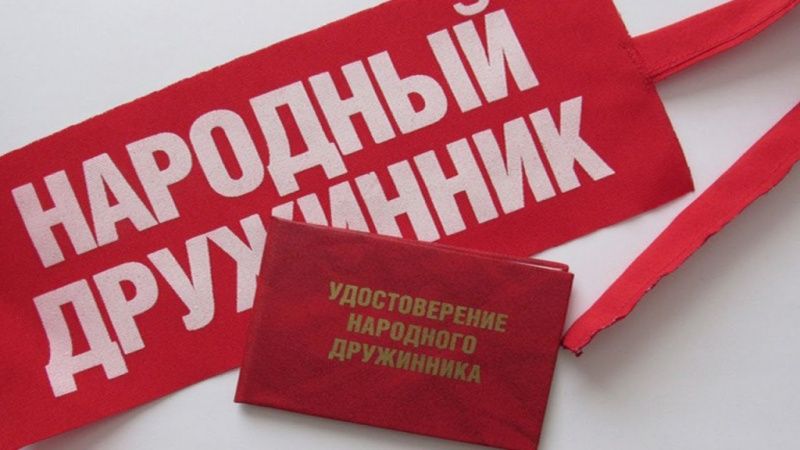 